План – конспект урока «Электронная коммерция в Интернете. Общение, звук и видео в Интернете»Цели урока:Обучающая: ввести понятия хостинг, реклама, доска объявлений, интернет-аукционы, интернет-магазины, цифровые деньги, общение в Интернете, потоковые звук и видео, а также рассмотреть различные примеры применения коммерции в Интернете.Развивающая: развивать познавательный интерес, творческую активность учащихся.Воспитывающая: воспитывать интерес к предмету, внимательность, дисциплинированность.Литература:Для учителя: Угриноввич Н. Д. «Информатика 8 класс»,Заславская О. Ю., Левченко И. В. «Информатика: весь курс».Для учеников:Угриноввич Н. Д. «Информатика 8 класс».Тип урока: ознакомление с новым материаломПлан урока:Организационный этап.Актуализация знаний.Этап получения новых знаний.Этап обобщения и закрепления нового материала.Рефлексия.Заключительный этап.Ход урокаОрганизационный этап.Здравствуйте. Прежде чем мы приступим к уроку, хотелось бы, чтобы каждый из вас настроился на рабочий лад.Актуализация знаний.Прежде чем мы с вами приступим к изучению новой темы, давайте вспомним, что такое Интернет? (Интернет — это глобальная компьютерная сеть, в которой локальные, региональные и корпоративные сети соединены между собой многочисленными каналами передачи информации с высокой пропускной способностью.)Каждый из вас использует, так или иначе в своей учебной деятельности ресурсы Интернет.Каким образом вы их используете? (ответы учащихся).Всем вам известно такое слово как коммерция. Что оно означает? (ответы учащихся).А что означает термин «электронная коммерция»? (ответы учащихся).Электронной коммерцией называют коммерческую деятельность в сфере рекламы и распространения товаров и услуг посредством использования сети Интернета. Среди всех возможных областей деятельности человека электронная коммерция в Интернете развивается, пожалуй активнее всего.Поэтому сегодня мы будем говорить на уроке о видах электронной коммерции в Интернете.Этап получения новых знаний.Как было уже сказано электронная коммерция в Интернете (e-commerce) - это коммерческая деятельность в сфере рекламы и распространения товаров и услуг посредством использования сети Интернет. Коммерческая деятельность в сети Интернет является важнейшим составляющим элементом рынка товаром и услуг. Она обеспечивает возможность производить покупки, продажи, сервисное обслуживание и т.п. путём использования Интернета.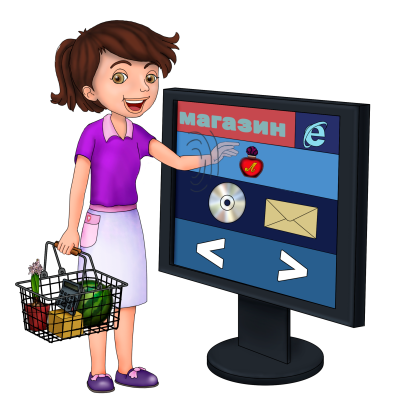 В настоящее время электронная коммерция быстро развивается и, наверное, почти каждый человек во всем мире совершили хотя бы одну покупку в Интернет-магазинах.Одной из самых быстроразвивающихся областей электронной коммерции является хостинг (от английского слова host - сервер). Хостинг оказывает услуги по размещению информации во Всемирной паутине. Хостинг включает в себя предоставление дискового пространства для размещения Web-сайтов на Web-сервере, предоставления доступа к ним по каналу связи с определенной пропускной способностью, а также прав администрирования сайта.Важной составляющей электронной коммерции является информационно-рекламная деятельность. Многие фирмы размещают на своих Web-сайтах в Интернете важную для потребителя информацию (описание товаров и услуг, их стоимость, адрес фирмы, телефон и e-mail, по которым можно сделать заказ, и др.). Существуют специализированные серверы, предоставляющие потребителю систематизированную информацию об определенной группе товаров, например, по видам товара, производителям, ценам и др. Реклама в сети Интернет в основном размещается на баннерах (от английского слова "banner" - "рекламный заголовок"). В Интернете баннер представляет собой небольшую прямоугольную картинку, на которой размещается реклама Web-сайта или Web-страницы.Баннеры могут быть как статическими (показывается одна и та же картинка), так и динамическими (картинки постоянно меняются). Баннеры размещаются на сайтах либо на платной основе, либо путем обмена. Использование системы обмена баннерами, которая связывает между собой множество сайтов и позволяет им рекламировать друг друга, повышает посещаемость каждого из них.Знакомство пользователей с рекламой в сети Интернет обычно осуществляется на двух уровнях. На первом уровне пользователь взаимодействует с внешней рекламой на основании баннеров. Такое взаимодействие пользователь не контролирует. Он сталкивается с рекламой пассивно в результате просмотра веб-сайта. На втором уровне пользователь просматривает уже веб-сайт рекламодателя. Это происходит после щелчка левой кнопки мыши по баннеру или специальной рекламной ссылке. Просмотр пользователем веб-сайта рекламодателя является уже активным его знакомством с рекламой.Широкое распространение в Интернете получила доски объявлений. Где продавцы и покупатели просто обмениваются информацией о предлагаемом товаре.Интересной формой электронной торговли являются Интернет-аукционы. На такие аукционы выставляются самые разные товары: произведения искусства, компьютерная техника, автомобили и так далее.Самой удобной для покупателя формой электронной торговли являются интернет-магазины. В российском Интернете существуют уже тысячи магазинов, в которых можно купить все, что угодно: компьютеры и программы, книги и CD, продукты питания, одежду и др.Покупатель в Интернет-магазине имеет возможность ознакомиться с товаром (техническими характеристиками, внешним видом товара и так далее), а также его ценой. Выбрав товар, потребитель может сделать непосредственно из Интернета заказ на его покупку, в котором указывается форма оплаты, время и место доставки и так далее. Оплата производится либо наличными деньгами после доставки товара, либо по кредитным карточкам.В последнее время для расчетов через Интернет стали использоваться цифровые деньги. Покупатель перечисляет определенную сумму обычных денег в банк, а взамен получает определенную сумму цифровых денег, которые существуют только в электронном виде и хранятся в так называемом "электронном кошельке" (с использованием специальной программы) на компьютере покупателя. При расчетах через Интернет цифровые деньги поступают к продавцу, который переводит их в банк, а взамен получает обычные деньги.Теперь более подробно поговорим про общение в сети Интернет.В настоящее время в мире существует довольно много средств, форм и способов общения, и немалая часть из них так или иначе связана с современными техническими возможностями, которые в частности представлены использованием глобальной компьютерной сети – Интернет.В настоящее время можно не только обмениваться текстовыми сообщениями, но и осуществлять аудио- и видеосвязь. Аудиосвязь возможно в том случае, если у вас и ваших собеседников компьютеры оборудованы звуковой картой, микрофоном и наушниками. Видеосвязь возможна, если к компьютерам подключены веб-камеры.В Интернете существуют тысячи серверов, на которых можно общаться в реальном времени. Любой человек может подключиться к такому серверу и присоединиться к «разговору». Сейчас очень популярно интерактивное общение через серверы ICQ (от англ. I seek you – я ищу тебя). Эта программа предоставляет: возможность передачи файлов, возможность быстрого общения, возможность общения на разных континентах и странах, возможность общения, скрывая свое имя. 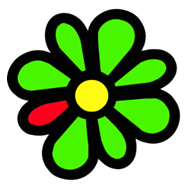 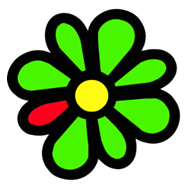 В настоящее время в системе ICQ  зарегистрировано несколько сотен миллионов пользователей, причём каждый пользователь имеет уникальный идентификационный номер.Ещё одно понятие, связанное с общением в сети Интернет – интернет-телефония. Она используется для передачи голосовых данных через компьютерную сеть Интернет. Провайдеры интернет-телефонии с помощью специального оборудования связывают между собой  компьютерную сеть и телефонную сеть. Пользователь может позвонить со своего компьютера или стационарного телефона, предварительно набрав номер провайдера. Большим плюсом интернет-телефонии является то, что минута такой связи существенно дешевле просто телефонной связи. Поэтому интернет-телефонию выгодно использовать для звонков в другие страны.Часто, используя возможности Интернета, мы передаём звуковые и видеофайлы. Однако обычно они имеют большой информационный объём. Для передачи таких файлов требуются линии с  высокой пропускной способностью. Цифровой стереозвук высокого качества требует скорости передачи данных, равной 1,5 Мбит/с. Цифровое видео требует 240 Мбит/с. Для уменьшения объёмов таких файлов используются специальные методы сжатия, которые основаны на удалении не воспринимаемой человеком звуковой и видеоинформации. Давайте рассмотрим такие понятия, как потоковые звук и видео.В настоящее время распространены технологии  передачи потокового звука и видео. С помощью этих технологий звуковые и видеофайлы передаются по частям в буфер локального компьютера, что обеспечивает возможность их потокового воспроизведения. Снижение скорости передачи по каналу может приводить к временным пропаданиям звука или пропускам видеокадров. Чтобы прослушать потоковый звук и просмотреть потоковое видео используют мультимедиа проигрыватели. Во время воспроизведения потокового файла пользователь получает информацию о скорости передачи данных и может сам настраивать качество воспроизведения. Сейчас существует достаточно много радио- и телевизионных станций, которые осуществляют вещание через Интернет. Так же существует возможность через интернет заглянуть в любой уголок мира и посмотреть улицу какого-либо города, «зайти» в музей, парк и т.д. И вы всегда это можете делать.Этап обобщения и закрепления нового материала.Давайте мы с вами разберем следующие проблемные задачи:Андрею необходимо продать автомобиль. Каким образом он может это сделать, используя ресурсы Интернет? (Он может разместить рекламу на Web-сайте в Интернете, при этом указать описание товара, его стоимость, адрес продавца, телефон и e-mail, а также можно использовать доску объявлений.)Вова создал сайт, но пока у него нет денег на его раскрутку. Что следует предпринять в этом случае? (Т.к. у Вовы нет денег на раскрутку сайта, то можно создать баннер, который будет размещаться на сайте путем обмена. Эта система обмена будет связывать множество сайтов и тем самым позволит им рекламировать друг друга.)Маша искала книгу на прилавках магазина, но ее нигде нет. Где еще она может осуществить поиск и покупку интересующей ее книги? (Она может осуществить поиск и покупку интересующей ее книги через интернет-магазин.)Учащимся предлагается решить следующую проблемную задачу, используя сетевые ресурсы Интернет: «Ваня собрался в срочную командировку. Проезд только поездом. Билетов пока нет. Сидя дома, он отслеживает информацию через портал РЖД о состоянии продаж-покупок билетов. Может ли он купить на проходящий поезд билет, который только что появился в продаже? Если да, то как это можно сделать?» (Да, если у нас на электронной карте есть деньги. И так, карта и деньги на ней имеются. Теперь приступим к покупке билета. Для начала нам нужно зарегистрироваться, потом переходим в раздел покупки билета, там мы выбираем требуемый поезд и класс вагона. На одной из стадий заказа вам будет предложено ввести список пассажиров и выбрать место в вагоне. На стадии оплаты вводим реквизиты карты, и если все хорошо, нам предлагают распечатать бланк заказа.)Практическая работа «Общение с помощью программы Skype».Общение с помощью программы SkypeДля общения в программе Skype пользователю необходимо иметь на своем компьютере средства мультимедиа: звуковую карту, микрофон, колонки или наушники, а для видеообщения – веб-камеру.Запустите программу Skype.Зарегистрируйтесь в окне Создать пользователя, указав имя, пароль и некоторые сведенья о себе.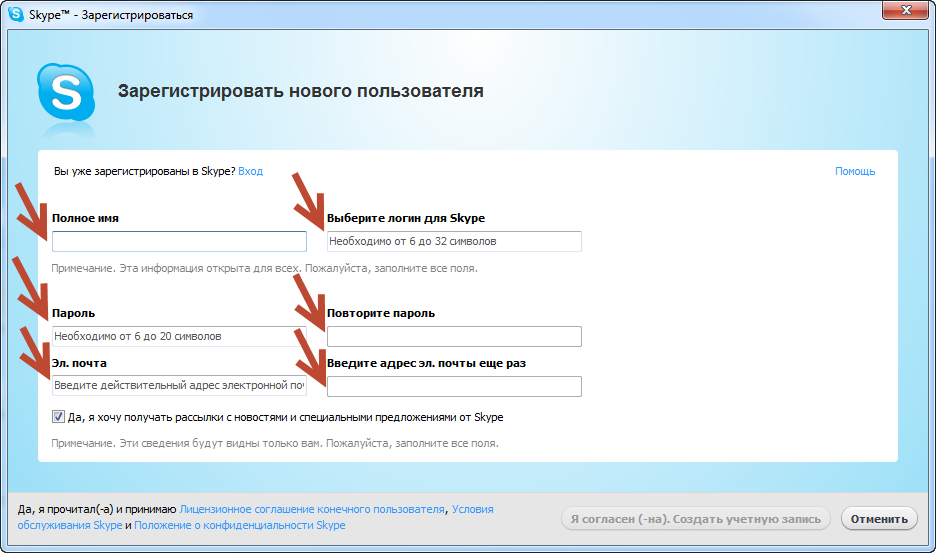 А теперь добавим контакт с новым абонентом. Для этого вам нужно выполнить следующую последовательность действий:Контакты → Новый контактВ окне Добавить контакт введите имя, логин или адрес электронной почты нового абонентаНажмите кнопку Поиск или клавишу Enter.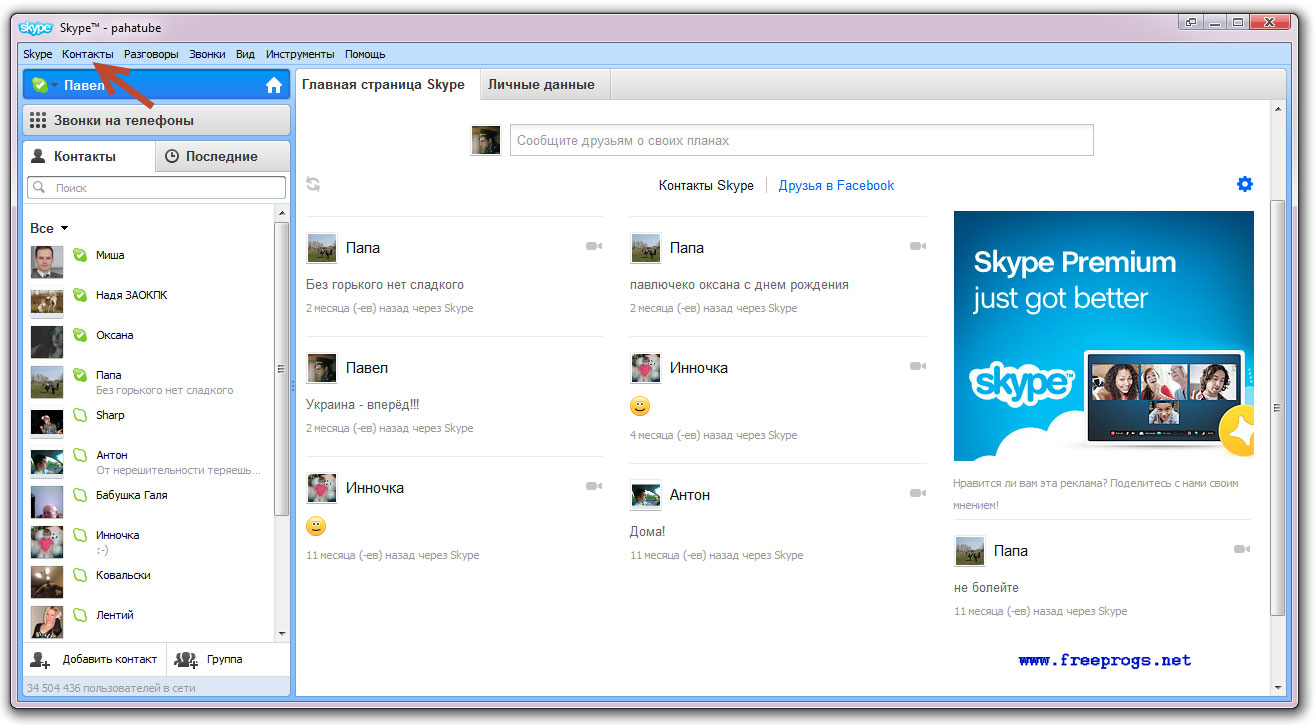 После этого программа Skype предложит указанному абоненту дать согласие на общение. После того как абонент дал согласие:а)	Позвоните добавленному абоненту. (Нажатием правой кнопки мыши по данному абоненту вызовите контекстное меню и выберете команду Позвонить.)б)	Осуществите Видеозвонок.в)	Начните чат с данным абонентом. Напишите слово «Привет» и отправьте данное сообщение.5.	Выйдите из своей учетной записи и закройте программу Skype.Рефлексия.Хотелось бы услышать ваши отзывы о сегодняшнем уроке: что вам понравилось, что не понравилось, чем бы хотелось узнать еще.Домашнее задание.§3.6, 3.4.4, 3.4.6